Waxoyl 100 Plus voor nieuwe auto’sHoogglans lakverzegeling o.b.v. polymeerWaxoyl 100 Plus is een transparante en zeer glanzende behandeling ter bescherming van gelakte oppervlakken van nieuwe voertuigen of auto’s jonger dan 3 maanden.Dankzij deze grondige behandeling van Waxoyl 100 Plus ontstaat een lakverzegeling die garandeert dat de lak zijn diepe glans behoudt en beschermt is tegen schadelijke invloeden van buitenaf, zoals UV-straling, zure regen en strooizout.Voor premium voertuigen wordt de voorkeur aan Waxoyl Crystal Coating met een garantie van 5 jaar gegeven. Voor tweedehands voertuigen die ouder zijn dan drie maanden, adviseren wij Waxoyl Glaze Gard met een garantie van 2 jaar.GarantieBij de Waxoyl 100 Plus behandeling wordt een schriftelijke garantie afgegeven op glans – en kleurbehoud van de lak voor drie jaar. Na de behandeling ontvangt de eigenaar een garantiecertificaat van het bedrijf die de behandeling heeft aangebracht.Goed om te wetenIdeaal voor nieuwe voertuigen, jonger dan 3 maanden3 jaar garantie op de glans en kleur van de autoAuto blijft jong waardoor een hogere inruil- of verkoopwaarde wordt behouden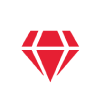 DE VOORDELENHoogglans effect
Geeft 3 jaar lang een diepe glans aan de lak van uw auto
UV-bescherming
Beschermt de lak van uw auto en behoudt zijn kleur dankzij de krachtige UV-filter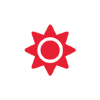 

Waterafstotend 
De lak verdrijft water en vermijdt dus regendruppels die vlekken veroorzaken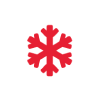 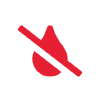 
Bescherming tegen vuil
Gemakkelijk  verwijderen van vuil, insecten en andere ongewenste materie.
Bespaar geld
Bespaar tijd en geld bij het schoonmaken van de buitenkant van uw auto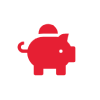 
Waardebehoud
Behoudt langer een nieuwe look en daardoor een hogere inruilwaarde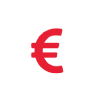 